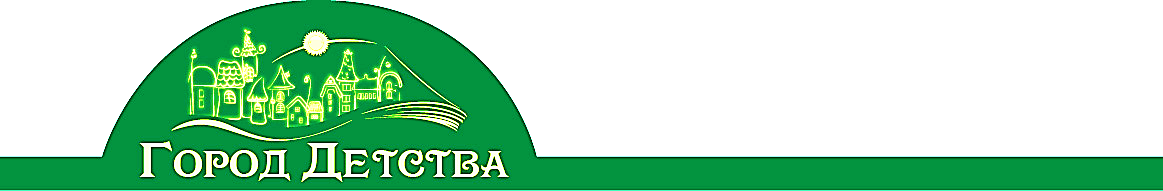 Конспект занятия по образовательной области «Художественно – эстетическое развитие» в группе комбинированной направленности среднего дошкольного возраста (4 - 5 лет) Тема: «Пластилиновая ракета»  Автор: Савичева Зарина ХанджарбековнавоспитательКинель 2023План-конспект занятия по образовательной области «Художественно-эстетическое развитие» в группе комбинированной направленности среднего дошкольного возраста (4 - 5 лет)Тема: «Пластилиновая ракета»Интеграция образовательных областей: «Художественно-эстетическое развитие», «Познавательное развитие», «Речевое развитие».Цель: Расширять представления детей о космосе, создание условий для развития творческих способностей детей, через рисование в нетрадиционной технике «пластилинография».Задачи:Обучающие  - Формировать представление детей о нетрадиционной технике рисования, как «пластилинография»;- Формировать элементарные представления о окружающем мире;- Формировать умение ориентироваться в пространстве;- Расширять и обогащать словарный запас детей.Развивающие- Развивать интерес к предметам и явлениям окружающей действительности (космос);- Содействовать развитию цветового восприятия; - Способствовать развитию любознательности;-Развивать коммуникативные действия в общении со сверстниками и педагогом. Воспитывающие- Воспитывать желание знакомиться с техникой нетрадиционного рисования;- Воспитывать доброжелательное отношение друг к другу;- Воспитывать желание оказывать помощь в деятельности.Форма: подгрупповаяМетодические приемы:  Практические: использование жгутов пластилина для получения рисунка, самостоятельное умение скатывать пластилин в жгуты нужной толщины, владение приемом смешивания пластилина для получения более интересных цветовых решений.Наглядные: рассматривание сюжетных картинок на экране, книга с иллюстрациями по теме космос, пластилинография, показ алгоритма выполнения работы.Словесные: загадка, чистоговорка, подсказки (визуальные, вербальные), беседа, инструкция к выполнению задания, вопросы, ответы детей.Игровые: игровой прием полет на ковре-самолете   Оборудование: предметные картинки по теме космос (космические летательные аппараты), сюжетные картинки на флешкарте по теме «космос», магнитофон, запись музыкальных произведений, звуки космоса, ракета из ткани, геометрические фигуры, письмо, флешкарта. Для детей: черный картон, в середине нанесен контур ракеты, изображение ракеты в технике пластилинография, пластилин, доски для лепки, жгуты из пластилина разной длинны и цвета; стеки, салфетки.Формы организации совместной деятельностиЛогика образовательной деятельностиВиды детской деятельностиФормы и методы организации совместной деятельностиПознавательно-исследовательскаяДидактическая игра «Сконструируй по образцу»,(творческая деятельность с красками)Изобразительная -продуктивнаяСоздание изображения ракеты при помощи нетрадиционной техники рисования «пластилинография»МузыкальнаяПрослушивание музыкальных композицийКоммуникативнаяВопросы, ответы на вопросы педагога, продуктивная и эмоциональная рефлексияИгроваяИгровой прием «Полет на ракете», «Переправа через реку»ДвигательнаяФизкультминутка «Космонавт»№Этапы деятельностиДеятельность воспитателяДеятельность воспитанниковОжидаемые результаты1Вводно-организационныйЗдравствуйте ребята!!! У меня для вас конверт! Только я не знаю от кого он, куда его дела?Вы его не видели? Ой, нашли, какие вы внимательные!!! Что же в нем? Посмотрите, здесь картинка и флешкарта, узнаем, что на ней?Просмотр видео  - Ребята, кто это? - Молодцы догадались!-Какие планеты вы запомнили? -А как мальчик отправился в полет? - А, вы летали в ракете? Ни разу?- Хотите отравиться в полет на ракете на планету Пластилинкин и научиться рисовать пластилином? Дети выполняют поисковые действия, отвечают на вопросы воспитателя.космонавтМарс, Плутон, Земля, …Использовал ракетуНет ХотимСозданы мотивационные условия для выполнения заданий.2Основной- У нас есть такая возможность, - Предлагаю отправиться в путешествие на неизведанную планету.   -Как вы думаете, на каком транспорте можно отправиться в путешествие? -А у меня есть нужный нам транспорт – ракета! Полетим на ней в путешествие? Только нужно до неё добраться, она на другом берегу реки! Отправляемся к реке  Дидактическая игра: «Построй мост»- Нужно придумать, как нам перебраться к ракете…-Но, прежде чем приступить к постройке моста опишите свою деталь. Не забывайте помогать друг другу, уступайте место следующим. -Отлично!  Вот и переправа получилась! Возьмитесь за руки девочек и помогите им перейти мост, девочки не забывайте благодарить мальчиков за помощь.-Где же моя ракета? -Чуть не забыла!  - Чтобы наша ракета появилась нужно произнести особые слова Чистоговорка ИТ – ИТ – ИТ – в космос ракета летит. КЕТА – КЕТА – КЕТА - в космос летит ракета. ТА – ТА – ТА - в космосе темнота. КЕТЕ – КЕТЕ – КЕТЕ - космонавт в ракете-Теперь можно отправляться! А куда нам нужно было? Дети отвечают на вопросы воспитателя. На машине, пароходе, поезде…ПолетимПереплыть, перепрыгнуть, построить мостДети словесно описывают фрагмент «геометрическую фигуру» и строят мост, уступая друг другу места.Мальчики провожают девочек, девочки говорят спасибо мальчикам.Дети вместе произносят слова чистоговорки.Дети делятся впечатлениями.В гости на планету Пластилинкин. Дети умеют ориентироваться в пространстве согласно ориентирам (геометрических фигур). Выделяют существенные признаки предметов. Дети умеют слушать ответы других детейДети четко произносят звук «,»Дети умеют произносить четко согласные звуки.На экране появляется планета и мальчик- Посмотрите на экран, куда же мы прибыли?  Здравствуйте! Мы хотим научиться рисовать пластилином. Друзья, скажите, что вы увидели? Какого цвета пластилин? Как нужно обращаться с ним?Давайте поиграем и превратимся ракеты. Смотрим на меня и повторяем за мной.Физкультминутка «Космодром» Всё готово для полёта, (поднять руки вперёд, затем вверх.) Ждут ракеты всех ребят. (соединить пальцы над головой, изображая ракету.) Мало времени для взлёта, (марш на месте.)Космонавты встали в ряд. (встать прыжком – ноги врозь, руки на пояс.) Поклонились вправо, (влево, наклоны в стороны.) Отдадим земной поклон. (наклоны вперёд.) Вот ракета полетела. (прыжки на двух ногах) Опустел наш космодром. (присесть на корточки, затем подняться.)-Ребята, как жаль, что ваши мамы и папы не смогли отправиться с нами в путешествие и не видели эту красивую ракету. Как же её показать, родителям?  - А давайте её нарисуем. Напомните мне, пожалуйста, чем можно нарисовать ракету? -Ну, что ж, предлагаю занять места в творческой мастерской. Дети садятся за столы. -Прежде чем приступить к рисованию, назовите, что находиться на столе?   Посмотрите на картон, что вы видите? Правильно, её мы будем рисовать, чем?Дети просматривают мультфильм, о технике изготовления  Дети отвечают на вопрос воспитателя, делятся своими Выполняют движения и проговаривают текст.Дети выполняют движения в соответствии с текстомДети предлагают варианты того, что можно сделать, чтобы показать поделки родителям. Сфотографировать, нарисовать, вылепить.Карандашами, фломастерами, мелками…Дети знают о существовании космических летательных аппаратах. Могут описывать их внешний вид. Дети владеют разнообразным запасом слов (существительных и прилагательных) по теме космос, природа.Дети умеют слушать взрослого. Активная форма отдыха детейЧто необходимо для рисования? - А красок и кистей у нас нет, что же делать? Надо внимательно посмотреть на стол, может они там!!! Здесь их нет, но зато есть пластилин!Как вы думаете, можно ли рисовать Пластилином? - Я предлагаю вам попробовать. Внимательно посмотрите.  Выбираю жгут подходящей мне длинны и цвета, какого цвета? Прикладываю его на контуры, заготовленные на листе картона и отсекаю лишнее стеком, стараюсь не отклоняться от рисунка, затем беру следующий жгут и так я буду обводить пластилином все намеченные контуры. Так у меня получится изображение ракеты, нарисованное пластилином. Дети, вы можете использовать жгуты любого цвета и толщины, по вашему желанию. Ну что попробуем? (попробуем).Приступайте. -У нас получилась ракета!-Да, можно оставить её и так, но я вспомнила, чем можно дополнить!  Давайте отсечем от жгута маленький кусочек и сформируем его в шар. Теперь нужно его прижать к листу картона ,это будет далекая планета или звезда на небосклоне.Краски, салфетка, лист бумагиМожно /нельзяДети отвечают на вопросы Дети выполняют работу.  Звучит спокойная музыка. Дополнить рисунок звездамиВносят дополненияОбмениваются впечатлениямиДети умеют   отвечать на вопросы, делиться своими впечатлениями. Дети осваивают нетрадиционную технику рисования, пластилинографияВоспитанники проявляют фантазию3ЗаключительныйНа экране появляется мальчик. -Мальчик, посмотри, какие удивительные ракеты нарисовали дети. -Ребята, расскажите, чем вы сегодня рисовали? Легко или трудно было рисовать пластилином?   Сначала у нас был только контур, как мы получили нарисованную целую картину?-До свидания, мальчик, нам пора возвращаться в детский сад.      Друзья, обратно предлагаю лететь так же на ракете.  Займите свои места и повторяйте за мной.  Раз, два, три  Нас в сад перенеси!!!     -  Вот мы и в детском саду. Дети, вы большие молодцы! Много знаете и умеете, мне очень понравилось с вами путешествовать, не забудьте показать своих красивых бабочек родителям.  Всего доброго!Рассказывают о своих работахДети занимают свои места и повторяют слова за воспитателем.Дети эмоционально реагируют на продукт своей деятельности.